RwandaRwandaRwandaRwandaJuly 2023July 2023July 2023July 2023MondayTuesdayWednesdayThursdayFridaySaturdaySunday12Independence Day3456789Liberation Day10111213141516171819202122232425262728293031NOTES: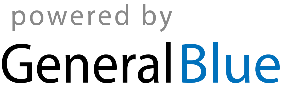 